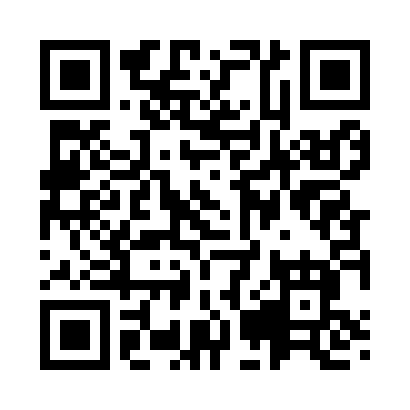 Prayer times for Biggersville, Mississippi, USAMon 1 Jul 2024 - Wed 31 Jul 2024High Latitude Method: Angle Based RulePrayer Calculation Method: Islamic Society of North AmericaAsar Calculation Method: ShafiPrayer times provided by https://www.salahtimes.comDateDayFajrSunriseDhuhrAsrMaghribIsha1Mon4:195:4512:584:458:129:372Tue4:205:4512:584:468:129:373Wed4:215:4612:594:468:129:364Thu4:215:4612:594:468:119:365Fri4:225:4712:594:468:119:366Sat4:235:4712:594:468:119:367Sun4:235:4812:594:468:119:358Mon4:245:4812:594:468:109:359Tue4:255:491:004:478:109:3410Wed4:255:491:004:478:109:3411Thu4:265:501:004:478:109:3312Fri4:275:511:004:478:099:3313Sat4:285:511:004:478:099:3214Sun4:295:521:004:478:089:3115Mon4:305:521:004:478:089:3116Tue4:305:531:004:478:079:3017Wed4:315:541:004:478:079:2918Thu4:325:541:014:478:069:2819Fri4:335:551:014:478:069:2820Sat4:345:561:014:478:059:2721Sun4:355:571:014:478:059:2622Mon4:365:571:014:478:049:2523Tue4:375:581:014:478:039:2424Wed4:385:591:014:478:039:2325Thu4:395:591:014:478:029:2226Fri4:406:001:014:478:019:2127Sat4:416:011:014:478:009:2028Sun4:426:021:014:478:009:1929Mon4:436:021:014:467:599:1830Tue4:446:031:014:467:589:1731Wed4:456:041:014:467:579:16